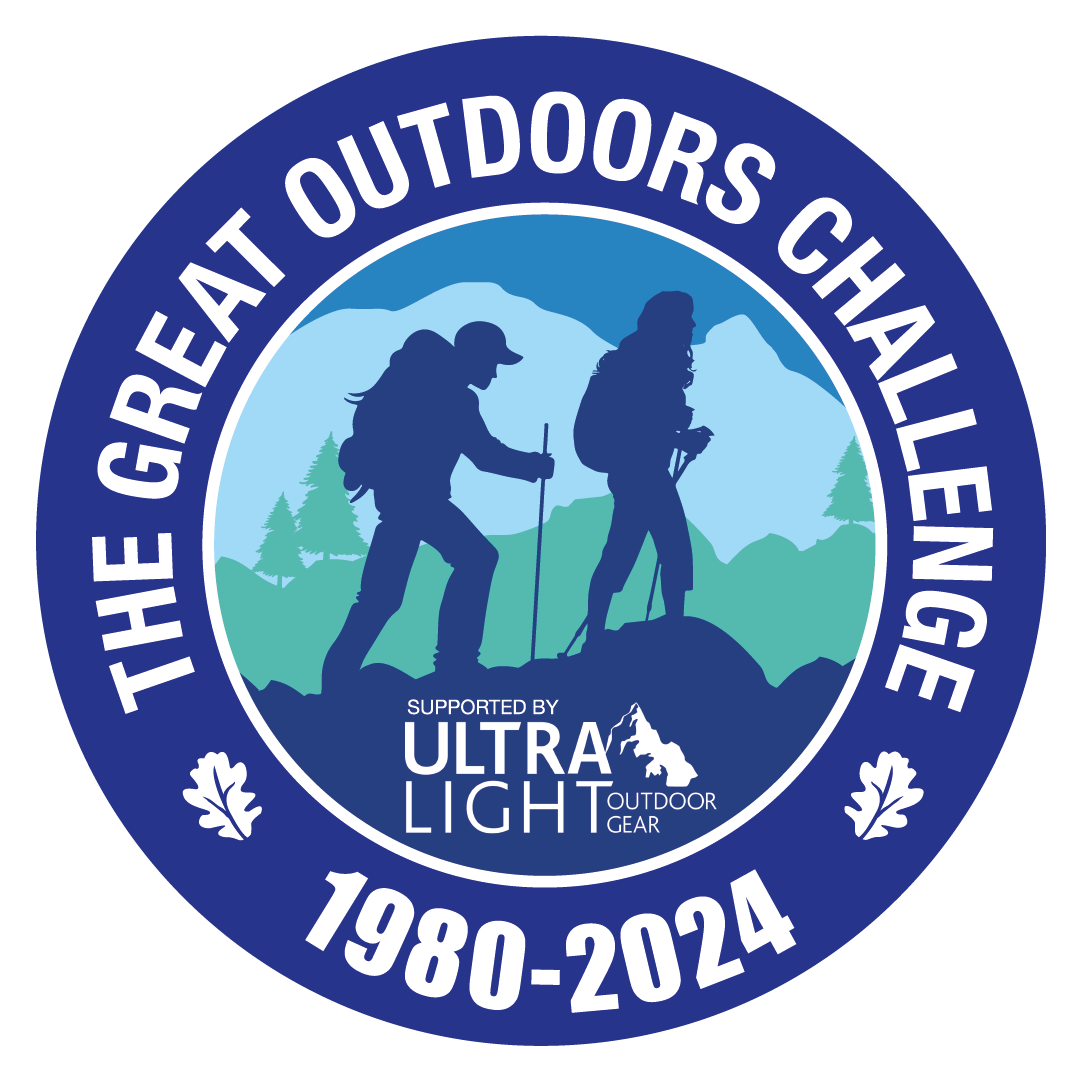 TGO CHALLENGE 2024 ROUTE SHEET TGO CHALLENGE 2024 ROUTE SHEET TGO CHALLENGE 2024 ROUTE SHEET TGO CHALLENGE 2024 ROUTE SHEET TGO CHALLENGE 2024 ROUTE SHEET TGO CHALLENGE 2024 ROUTE SHEET TGO CHALLENGE 2024 ROUTE SHEET START POINT:DATE: FINISH POINT:DATE:Name(s) – group leader firstDinner – Tue, Wed, Thu, Fri or noneDinner – Tue, Wed, Thu, Fri or noneDinner – Tue, Wed, Thu, Fri or noneLoch Ness ferrySTART POINT:DATE: FINISH POINT:DATE:1.Date:AM PM:START POINT:DATE: FINISH POINT:DATE:2.Date:AM PM:START POINT:DATE: FINISH POINT:DATE:3.Date:AM PM:START POINT:DATE: FINISH POINT:DATE:4.Date:AM PM:Page 1DAILY ITINERARY WITH FOUL WEATHER ALTERNATIVES (if needed)See planning notes and use the checklist before submitting to the coordinator.  Routes with insufficient detail or FWAs will be rejected.DAILY ITINERARY WITH FOUL WEATHER ALTERNATIVES (if needed)See planning notes and use the checklist before submitting to the coordinator.  Routes with insufficient detail or FWAs will be rejected.DAILY ITINERARY WITH FOUL WEATHER ALTERNATIVES (if needed)See planning notes and use the checklist before submitting to the coordinator.  Routes with insufficient detail or FWAs will be rejected.DAILY ITINERARY WITH FOUL WEATHER ALTERNATIVES (if needed)See planning notes and use the checklist before submitting to the coordinator.  Routes with insufficient detail or FWAs will be rejected.DAILY ITINERARY WITH FOUL WEATHER ALTERNATIVES (if needed)See planning notes and use the checklist before submitting to the coordinator.  Routes with insufficient detail or FWAs will be rejected.DISTANCE (km)& ASCENT (m)DISTANCE (km)& ASCENT (m)OVERNIGHT HALT (name & grid ref.)THU9th MAYTHU9th MAYFWA:FWA:FWA:FWA:FWA:FRI10th  MAYFRI10th  MAYFWA:FWA:FWA:FWA:FWA:SAT11th MAYSAT11th MAYFWA:FWA:FWA:FWA:FWA:SUN12th MAYSUN12th MAYFWA:FWA:FWA:FWA:FWA:MON13th MAYMON13th MAYFWA:FWA:FWA:FWA:FWA:TUE14thMAYTUE14thMAYFWA:FWA:FWA:FWA:FWA:WED15thMAYWED15thMAYFWA:FWA:FWA:FWA:FWA:THU16thMAYTHU16thMAYFWA:FWA:FWA:FWA:FWA:Page 2DAILY ITINERARY WITH FOUL WEATHER ALTERNATIVES (if needed)See planning notes and use the checklist before submitting to the coordinator.  Routes with insufficient detail or FWAs will be rejected.DAILY ITINERARY WITH FOUL WEATHER ALTERNATIVES (if needed)See planning notes and use the checklist before submitting to the coordinator.  Routes with insufficient detail or FWAs will be rejected.DAILY ITINERARY WITH FOUL WEATHER ALTERNATIVES (if needed)See planning notes and use the checklist before submitting to the coordinator.  Routes with insufficient detail or FWAs will be rejected.DAILY ITINERARY WITH FOUL WEATHER ALTERNATIVES (if needed)See planning notes and use the checklist before submitting to the coordinator.  Routes with insufficient detail or FWAs will be rejected.DAILY ITINERARY WITH FOUL WEATHER ALTERNATIVES (if needed)See planning notes and use the checklist before submitting to the coordinator.  Routes with insufficient detail or FWAs will be rejected.DISTANCE (km)& ASCENT (m)DISTANCE (km)& ASCENT (m)OVERNIGHT HALT (name & grid ref.)FRI17th MAYFRI17th MAYFWA:FWA:FWA:FWA:FWA:SAT18th  MAYSAT18th  MAYFWA:FWA:FWA:FWA:FWA:SUN 19th  MAYSUN 19th  MAYFWA:FWA:FWA:FWA:FWA:MON20th  MAY MON20th  MAY FWA:FWA:FWA:FWA:FWA:TUE21st  MAYTUE21st  MAYFWA:FWA:FWA:FWA:FWA:WED22nd  MAY WED22nd  MAY FWA:FWA:FWA:FWA:FWA:THU23rd  MAY THU23rd  MAY FWA:FWA:FWA:FWA:FWA:FRI24th MAY  FRI24th MAY  FWA:FWA:FWA:FWA:FWA:PHONE-IN POINTS:  minimum FOUR, maximum SIX - need to be reliable mobile reception or wi-fi / landline available PHONE-IN POINTS:  minimum FOUR, maximum SIX - need to be reliable mobile reception or wi-fi / landline available PHONE-IN POINTS:  minimum FOUR, maximum SIX - need to be reliable mobile reception or wi-fi / landline available PHONE-IN POINTS:  minimum FOUR, maximum SIX - need to be reliable mobile reception or wi-fi / landline available PHONE-IN POINTS:  minimum FOUR, maximum SIX - need to be reliable mobile reception or wi-fi / landline available PLANNING METHOD: Please state if manual (eg OS map and contour counting) or digital (eg Anquet, Memory Map)PLANNING METHOD: Please state if manual (eg OS map and contour counting) or digital (eg Anquet, Memory Map)PLANNING METHOD: Please state if manual (eg OS map and contour counting) or digital (eg Anquet, Memory Map)PLANNING METHOD: Please state if manual (eg OS map and contour counting) or digital (eg Anquet, Memory Map)DATEDATELOCATIONDATELOCATIONPLANNING METHOD: Please state if manual (eg OS map and contour counting) or digital (eg Anquet, Memory Map)PLANNING METHOD: Please state if manual (eg OS map and contour counting) or digital (eg Anquet, Memory Map)PLANNING METHOD: Please state if manual (eg OS map and contour counting) or digital (eg Anquet, Memory Map)PLANNING METHOD: Please state if manual (eg OS map and contour counting) or digital (eg Anquet, Memory Map)1.1.4.PLANNING METHOD: Please state if manual (eg OS map and contour counting) or digital (eg Anquet, Memory Map)PLANNING METHOD: Please state if manual (eg OS map and contour counting) or digital (eg Anquet, Memory Map)PLANNING METHOD: Please state if manual (eg OS map and contour counting) or digital (eg Anquet, Memory Map)PLANNING METHOD: Please state if manual (eg OS map and contour counting) or digital (eg Anquet, Memory Map)2.2.5.PLANNING METHOD: Please state if manual (eg OS map and contour counting) or digital (eg Anquet, Memory Map)PLANNING METHOD: Please state if manual (eg OS map and contour counting) or digital (eg Anquet, Memory Map)PLANNING METHOD: Please state if manual (eg OS map and contour counting) or digital (eg Anquet, Memory Map)PLANNING METHOD: Please state if manual (eg OS map and contour counting) or digital (eg Anquet, Memory Map)3.3.6.PLANNING METHOD: Please state if manual (eg OS map and contour counting) or digital (eg Anquet, Memory Map)PLANNING METHOD: Please state if manual (eg OS map and contour counting) or digital (eg Anquet, Memory Map)PLANNING METHOD: Please state if manual (eg OS map and contour counting) or digital (eg Anquet, Memory Map)PLANNING METHOD: Please state if manual (eg OS map and contour counting) or digital (eg Anquet, Memory Map)Do you have GPX files to share with your vetter?  Y/N                   Please give a link to a shared file or folder below (e.g.Dropbox, Google Drive). Alternatively, email files to tgochallenge@gmail.com. File names should include your group leader’s surname and first initial. You vetter needs to see individual days and FWAs.Do you have GPX files to share with your vetter?  Y/N                   Please give a link to a shared file or folder below (e.g.Dropbox, Google Drive). Alternatively, email files to tgochallenge@gmail.com. File names should include your group leader’s surname and first initial. You vetter needs to see individual days and FWAs.Do you have GPX files to share with your vetter?  Y/N                   Please give a link to a shared file or folder below (e.g.Dropbox, Google Drive). Alternatively, email files to tgochallenge@gmail.com. File names should include your group leader’s surname and first initial. You vetter needs to see individual days and FWAs.Do you have GPX files to share with your vetter?  Y/N                   Please give a link to a shared file or folder below (e.g.Dropbox, Google Drive). Alternatively, email files to tgochallenge@gmail.com. File names should include your group leader’s surname and first initial. You vetter needs to see individual days and FWAs.Do you have GPX files to share with your vetter?  Y/N                   Please give a link to a shared file or folder below (e.g.Dropbox, Google Drive). Alternatively, email files to tgochallenge@gmail.com. File names should include your group leader’s surname and first initial. You vetter needs to see individual days and FWAs.Questions: Questions: Questions: Questions: 